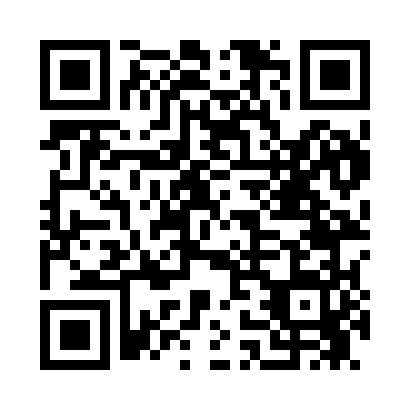 Prayer times for Rumble, West Virginia, USAMon 1 Jul 2024 - Wed 31 Jul 2024High Latitude Method: Angle Based RulePrayer Calculation Method: Islamic Society of North AmericaAsar Calculation Method: ShafiPrayer times provided by https://www.salahtimes.comDateDayFajrSunriseDhuhrAsrMaghribIsha1Mon4:356:081:315:258:5410:262Tue4:366:081:315:268:5410:263Wed4:376:091:315:268:5410:254Thu4:376:091:315:268:5310:255Fri4:386:101:325:268:5310:256Sat4:396:101:325:268:5310:247Sun4:406:111:325:268:5310:248Mon4:416:121:325:268:5210:239Tue4:416:121:325:268:5210:2210Wed4:426:131:325:268:5210:2211Thu4:436:131:325:268:5110:2112Fri4:446:141:335:268:5110:2113Sat4:456:151:335:268:5010:2014Sun4:466:161:335:268:5010:1915Mon4:476:161:335:268:4910:1816Tue4:486:171:335:268:4910:1717Wed4:496:181:335:268:4810:1618Thu4:506:181:335:268:4710:1619Fri4:516:191:335:268:4710:1520Sat4:526:201:335:268:4610:1421Sun4:536:211:335:268:4510:1322Mon4:546:221:335:268:4510:1223Tue4:566:221:335:268:4410:1024Wed4:576:231:335:268:4310:0925Thu4:586:241:335:258:4210:0826Fri4:596:251:335:258:4110:0727Sat5:006:261:335:258:4110:0628Sun5:016:271:335:258:4010:0529Mon5:026:271:335:258:3910:0330Tue5:046:281:335:248:3810:0231Wed5:056:291:335:248:3710:01